§1250.  Covered under written or oral agreements1.  Agreements subject to this chapter.  Written or oral agreements between a manufacturer, wholesaler or distributor with a personal sports mobile dealer, including, but not limited to, the franchise offering, the franchise agreement, sales of goods, services or advertising, leases or mortgages of real or personal property, promises to pay, security interests, pledges, insurance contracts, advertising contracts, construction or installation contracts, servicing contracts and all other such agreements in which the manufacturer, wholesaler or distributor has any direct or indirect interest, are subject to this chapter.[PL 1997, c. 473, §3 (NEW).]2.  Copy of agreement or amendments.  Before any new selling agreement or any amendment to that selling agreement between the parties becomes effective, the manufacturer or an officer, agent or other representative of that manufacturer shall, 90 days prior to the effective date of the agreement or amendment, forward a copy of the agreement or amendment to the dealer.[PL 1997, c. 473, §3 (NEW).]SECTION HISTORYPL 1997, c. 473, §3 (NEW). The State of Maine claims a copyright in its codified statutes. If you intend to republish this material, we require that you include the following disclaimer in your publication:All copyrights and other rights to statutory text are reserved by the State of Maine. The text included in this publication reflects changes made through the First Regular and First Special Session of the 131st Maine Legislature and is current through November 1, 2023
                    . The text is subject to change without notice. It is a version that has not been officially certified by the Secretary of State. Refer to the Maine Revised Statutes Annotated and supplements for certified text.
                The Office of the Revisor of Statutes also requests that you send us one copy of any statutory publication you may produce. Our goal is not to restrict publishing activity, but to keep track of who is publishing what, to identify any needless duplication and to preserve the State's copyright rights.PLEASE NOTE: The Revisor's Office cannot perform research for or provide legal advice or interpretation of Maine law to the public. If you need legal assistance, please contact a qualified attorney.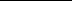 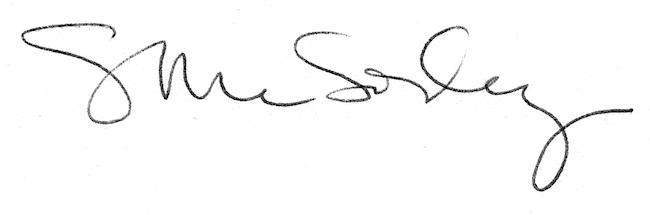 